B-tree handout
for COMP378Part 1: structure and algorithmConsider the following B-tree of order 2/4.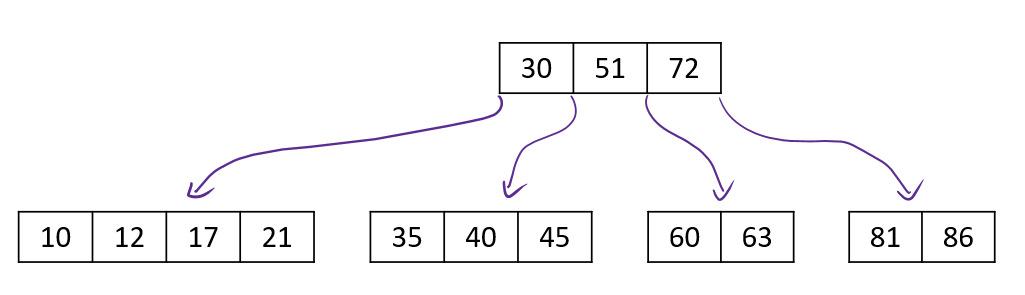 This can be represented as the following string:30,51,72
10,12,17,21;  35,40,45;  60,63;  81,86Give the diagrammatic or string representation of the B-tree at each stage of the following sequence of operations: insert 75, then 18, then 88, then 93.Part 2: Accounting for disk blocksSuppose a B-tree index is implemented on a device that has blocks of size 2 KiB. The node pointers are 32 bits, the data pointers are 48 bits, and the keys are 72 bits. What is the best choice for the order of the B-tree?